Муниципальное бюджетное общеобразовательное учреждение Дмитровского района Орловской области «Домаховская средняя общеобразовательная школа» Принята насовместном заседании                                  Утверждаюпедсовета и управляющего совета                                Директор школы В.И.Козин30.12.2013 г.                                                        Приказ №    от 30.12.2013 г.                   Программа «Здоровье»                                         С. Домаха                                     ОГЛАВЛЕНИЕ1.Обоснование необходимости реализации программыАктуальность2.Описание опыта решения проблемы сохранения и укрепления здоровья обучающихся в МБОУ «Домаховская СОШ»3.Характеристика основных проблем, на решение которых направлена Программа4.Стратегические цели и задачи образовательного учреждения по сохранению и укреплению здоровья участников образовательного процесса, повышению культуры здоровья5.Концептуальные положения, ведущие подходы и принципы, определяющие реализацию программы;6.Цели программы;7.Задачи, обеспечивающие достижение поставленных целей.8.Основные принципы программы9.Основные направления реализации Программы по сохранению и укреплению здоровья участников образовательного процесса, повышению культуры здоровья в образовательном учреждении.10.. План мероприятий Программы11.Управление программой12.Этапы и сроки реализации программы 13.Ожидаемые результаты реализации Программы (предполагаемые результаты и индикаторы их достижения).14.Методика оценки эффективности реализации программы.15.Возможные сложности реализации программы и пути их преодоления.17.ФИНАНСИРОВАНИЕ ПРОГРАММЫ18.План мониторинга программы «Здоровье»ОБОСНОВАНИЕ НЕОБХОДИМОСТИ РЕАЛИЗАЦИИ ПРОГРАММЫ.АКТУАЛЬНОСТЬ     Актуальность данной программы обусловлена приоритетным направлениям государственной политики в области образования на сохранение здоровья школьников. Проблема сохранения и укрепления здоровья школьников является одной из важнейших задач современной школы и требование сохранения здоровья учащихся находятся на первом месте в иерархии запросов к результатам общего образования и реализуется в соответствии со   стратегических документами, определяющими развитие системы образования Российской Федерации  По материалам Федеральных государственных образовательных стандартов нового поколения 95% опрошенных среди всех заинтересованных групп (семей, школьных специалистов, педагогической общественности, медицинских ассоциаций и т.п.) включают сохранение здоровья школьников в первую пятерку своих потребностных запросов.
     Результаты   медицинского   осмотра учащихся МБОУ «Домаховская СОШ» свидетельствуют о том, что наиболее   распространены  у  детей    такие заболевания, как: 1. патология костно-мышечной системы; 2. болезни органов зрения, 3. Увеличение щитовидной железы; 4. кариес; 4. Сердечно- сосудистые. В современных условиях сложились  неблагоприятные    тенденции в демографических    процессах и состоянии  здоровья  детей;    их    острота  требует  безотлагательного решения.         В настоящее время дети очень мало бывают на свежем  воздухе, снижена их двигательная активность, недостаточно занимаются  физическим трудом, а большую часть досуга  проводят в помещении за просмотром телепередач и видеофильмов, играют на компьютерах. Одной из важных характеристик образа жизни является питание, которое не всегда полноценно. На здоровье детей неудовлетворительно влияет несоблюдение гигиенических норм, естественного и искусственного освещения рабочих мест, несоответствие размера школьной мебели росту учащихся, усложнение учебных программ и общей нагрузки учащихся. Медицинские осмотры юношей призывного возраста показывают, что половина из них нездорова              Росту заболеваемости и инвалидности способствует  ухудшение материально-технического обеспечения спортивной базы школы, отсутствие для большинства детей возможности оздоровления и полноценного отдыха в летнее время, использование компьютерной техники низкого качества     Программа «Здоровье» МБОУ «Домаховская СОШ» - это комплексная программа, направленная на формирование здоровьесозидающей среды и здорового образа жизни ребенка, сохранение и укрепление здоровья учащихся и учителей; воспитание у них внутренней потребности вести здоровый образ жизни. ОПИСАНИЕ ОПЫТА РЕШЕНИЯ ПРОБЛЕМЫ СОХРАНЕНИЯ И УКРЕПЛЕНИЯ ЗДОРОВЬЯХарактеристика педагогического коллектива.     В школе работает 14 учителей. Средний возраст педагогов — 45 лет. Средний педагогический стаж — 18 лет. Средний возраст администрации — 48 года. Имеют высшее образование— 10 учителей; среднее специальное образование— 2 учителя; общее среднее — 2 учителя.     Имеют квалификационные категории: высшую - 3, первую- 7, вторую – 4.Награждены Почётными грамотами МО образования и науки - 2,значком «Отличник Просвещения РСФСР» - 2.Характеристика учащихся и их семей   Школа имеет односменный режим работы. Продолжительность рабочей недели - 6 дней. Продолжительность уроков - 45 минут, за исключением 1 класса- 35 минут. Продолжительность перемен между уроками: минимальная - 10 минут, максимальная - 30 минут.Периодичность проведения промежуточной аттестации учащихся:■	для 1 и 2 ступени - 4 раза в год по итогам учебных четвертей (за исключением
учащихся 1 класса);■	3 ступень - 2 раза в год по итогам полугодий.
 7 учащихся живут в многодетных семьях, 4 учащихся воспитываются в неполных семьях. Из семей безработных— 8 учащихся, 12 школьников представляют семьи служащих,2 —интеллигенции.  Среднее специальное - 15, начальное профессиональное -30 , общее среднее - 18. Семьи, попавшие в трудную жизненную ситуацию-3 (количество детей в них-5). Количество детей группы «риска» —4 человек. Состояние здоровья обучающихся. Группы здоровья: 1-24; II-21; III-8; IV-3.Физкультурные группы: основная - 41; подготовительная - 7; освобождено - 8.3 учащихся имеют группу инвалидности. Особенности учебного процесса    Школа включает в себя три уровня общего образования: начальное общее, продолжительность обучения 4 года, возраст обучающихся — 6,5 лет на 1 сентября. На этом уровне школа реализует программы по дидактическим системам «Школа России» и «Классическая начальная школа»    Второй уровень общего образования  - основное общее образование: продолжительность обучения 5 лет. Он обязателен для всех школьников в возрасте до 15 лет. Основная ее цель — обеспечение высокого уровня социализации учащихся. Здесь осуществляется дифференцированное обучение школьников и организована предпрофильная подготовка.     Третий уровень общего образования— среднее общее образование: продолжительность обучения 2 года. Он предполагает профильную дифференциацию. На этом уровне  осуществляется профильное обучение по социально-гуманитарному профилю.Работает программа дополнительного образования «К народным истокам», охватывающая обучающихся 1-11 классов. Особенности воспитательного процесса     Воспитательная деятельность осуществляется через реализацию социально-педагогических проектов и работу следующих воспитательных центров по направлению « К народным истокам»: учебно-познавательного, художественно-эстетического, спортивно-оздоровительного, досугового и реабилитационного.    На протяжении ряда лет в школе развиваются формы ученического самоуправления: учком, совет пионерской дружины, совет юниоров.    Воспитательная работа в школе включает в себя три взаимосвязанных блока, способствующих удовлетворению разнообразных потребностей школьников: воспитательная работа в процессе обучения; внеурочная деятельность; внешкольная деятельность.     Деятельность педагогов протекает в пространстве детства, которое мы рассматриваем как совокупность разных «пространств», каждое из которых оказывает воздействие на процесс развития личности ребенка. Создание воспитательной среды в рамках открытого информационного образовательного пространства школы предполагает:- корректировку учебного процесса, усиление гуманитарной направленности всех
учебных дисциплин;- изменение форм и методов учебной работы: преодоление пассивности школьников
через дидактические ролевые игры, разнообразие форм обучения, раскрепощение
личности ребенка в учебном процессе;- ориентацию учащихся на вечные ценности, выраженные в таких категориях, как
«человек», «красота», «добро», «истина», «культура», «отечество», «труд»,
«знание», «здоровье», «мир», «земля», которые охватывают основные аспекты
жизнедеятельности и развития личности и образуют основу воспитания;- создание условий для свободного самовыражения и самореализации каждого ребенка в
информационном пространстве школы.     Результатом воспитательной деятельности школы является положительная динамика развития личностных качеств и ключевых компетенций выпускника школы. В МБОУ «Домаховская СОШ» уделяется большое внимание созданию оптимальных условий для работы педагогов. Регулярно проводятся медицинские осмотры, диспансеризация, вакцинация и другие профилактические мероприятия.
В школе осуществляется целенаправленная работа по развитию физической культуры учащихся и формированию здорового образа жизни. Эта работа осуществляется по следующим направлениям:формирование ценностного отношения учащихся к проблемам здоровья;осуществление мониторинга здоровья учащихся;реализация систем спортивных мероприятий и двигательной активности учащихся как компонента воспитательной работы школы;организация рационального питания ;создание материально-технического обеспечения формирования здорового образа жизни и развитии физической культуры учащихся.Урочная и внеурочная деятельность дополняют друг друга и  направлены на укрепление здоровья детей. Программы физкультурно-оздоровительной направленности и спортивно-массовые мероприятия реализуются и через систему организации досуга учащихся. Они также являются важным моментом здоровьесозидающей деятельности. Большое внимание уделяется организации динамических пауз, как вовремя уроков, так и вне.
     В школе работают различные кружки, дополнительные занятия и проводятся различные мероприятия.  
    Школа является активным участником различных спортивно-массовых мероприятий, в которых задействованы все участники образовательного процесса (учащиеся, родители и педагоги). В школе работают спортивные секции. 
    Не только физическому, но и духовному воспитанию, как  одному из механизмов оздоровления и воспитания подрастающего поколения,  уделяется значительное внимание.
    В ОУ налажена реализация системы просветительской работы по формированию у учащихся, педагогов и родителей культуры отношения к своему здоровью. 
    Кроме того, в школе ведется работа социального характера.    Диагностические мероприятия:- составление социального портрета школы (классов);
- выявление подростков, нуждающихся в психологической и социально-педагогической помощи.    Профилактические мероприятия:-  совместная работа с ОДН, КДН с неблагополучными семьями;
- проведение мероприятий по профилактике наркомании, алкоголизма, табакокурения
- проведение индивидуальных консультаций для родителей, испытывающих трудности в воспитании детей.
     За счет сетевого взаимодействия  ОУ с социальными партнерами значительно расширен круг различных услуг здоровьесозидающего характера.  Школа активно сотрудничает с ППМС- центром и другими организациями  Дмитровского района .    В школе действует служба сопровождения, в состав которой входят  заместитель директора по воспитательной работе,  медицинский работник (работник ФАПа), школьный библиотекарь классные руководители.
     Кроме того, в начальной школе, начавшей реализацию ФГОС,  действуют  службы сопровождения, что так же позволяет оказывать помощь и психолого-педагогическую поддержку учащимся на протяжении всего образовательного маршрута, создавать определённую систему средств, обеспечивающую комфортные условия обучения, воспитания и развития детей. Это позволяет реализовывать комплекс здоровьесберегающих технологий во всех видах деятельности, способствующей развитию физических, эмоциональных, действенно-практических возможностей учащихся.
     В школе имеется оборудованный спортивный зал, стадион,   хорошо оснащенные предметные кабинеты.
     В школе функционирует  библиотека, укомплектованная литературой, необходимой для выполнения творческих, проектных, исследовательских работ учителей и учащихся. За каждым классом закреплен учебный кабинет, имеются  1компьютерный класс, 1 кабинет немецкого языка, столовая.   В школе создаются методические ресурсы. К ним относятся методические разработки уроков педагогов ОУ с применением здоровьесозидающих технологий. Программы, которые реализуются в рамках научно-методического сопровождения здоровьесберегающей деятельности ОУ, целевая программа «Здоровье». Программы ППМС -центра, Методические рекомендации по работе с семьей, по организации здоровьесберегающей среды в ОУ и методические разработки проведения классных часов по указанной проблематике. Информационная поддержка деятельности, направленной на сохранение и укрепление здоровья участников образовательного процесса, осуществляется с помощью ежемесячных планов мероприятий  ОУ, зам. директора, классных руководителей , регулярного обновления сайта школы Проблемно-ориентированный анализ состояния работы школы по сохранению и укреплению здоровья учащихся     Несмотря на явное наличие факторов положительной деятельности коллектива по сохранению и укреплению здоровья обучающихся, продолжает существовать разрыв между достигнутыми и желаемыми результатами. Вопреки применяемым мерам по укреплению здоровья, снижению перегрузки учащихся пока не произошла стабилизация в состоянии здоровья детей. По-прежнему высок процент заболеваний сердечно-сосудистой системы, глаз, нарушение осанки, кариес, появились заболевания кожи и органов дыхания. Некоторые учащиеся страдают одновременно2-3 заболеваниями.Состояние здоровья обучающихся по годам2011-2013 годы     Данная ситуация прежде всего связана с ухудшением социально-экономического положения жителей микрорайона, экологической обстановкой (последствия аварии на ЧАЭС). Несмотря на активно проводящуюся работу, имеются трудности в организации школьного питания.       Прогрессивный рост цен привёл к снижению энергетической ценности пищи, резким обеднением её микроэлементами, особенно витаминами, дефицит которых отражается на росте и развитии ребёнка.     Следует отметить, что большинство из обозначенных проблем, а именно: улучшение материально-технической базы школы, ремонт здания, выделение достаточное количество денежных средств для организации горячего питания, оздоровление обучающихся требуют решения на уровне учредителя. Но вместе с тем учителя школы способны повлиять хотя бы на такие показатели, как осанка, зрение, сердечно-сосудистая система школьников за счёт неукоснительного соблюдения норм санитарно-гигиенического режима, физкультурно-оздоровительных мероприятий, более настойчивой пропаганды среди учащихся и их родителей здорового образа жизни, внедрение специализированных программ профилактической направленности, обучение детей жизненным навыкам, безопасному поведению, формированию у них здорового образа жизни, сознательного отношения к семейной жизни, вовлечение детей в спортивные секции, увеличения двигательной активности, предупреждение стрессовой ситуации, создание благоприятного эмоционального климата, способствующего решению личностных проблем каждого ребёнка.    Настоящая программа определяет концепцию обеспечения и развития здоровья детей в ходе учебного процесса и в связи с ним, основные направления деятельности по её реализации.ХАРАКТЕРИСТИКА ОСНОВНЫХ ПРОБЛЕМ, НА РЕШЕНИЕ КОТОРЫХ НАПРАВЛЕНА ПРОГРАММА     Проведя анализ  физически-психологического самочувствия  школьников  с точки зрения здоровьесберегающей среды, мы  выделили ряд проблем по сохранению и укреплению здоровья обучающихся:сохранение и укрепление физического здоровья детей;проблема создания положительного психологического климата и  активной жизненной позиции, субъектных отношений;организацию социально-профилактической работы с учащимися;формирование культуры здоровья субъектов образовательного процесса (обучающихся, педагогов, родителей). проблемы улучшения материально-технической базыНормативная база для разработки программы «Здоровья» общеобразовательного учреждения1 .Конституция России.2.Конвенция о правах ребёнка.3.Закон РФ «Об основных гарантиях прав ребёнка».4.3акон РФ «Об образовании».5.Национальная доктрина образования в РФ, одобренная ПостановлениемПравительства РФ от 04.10.2000г.6. Национальная образовательная инициатива «НАША НОВАЯ ШКОЛА» Министерства образования и науки РФ;7.Санитарно-эпидемиологические правила и нормативы СанПиН 2.4.2.2821-10 «Санитарно-эпидемиологические требования к условиям и организации обучения в общеобразовательных учреждениях», утверждёнными Постановлением Главного государственного санитарного врача Российской Федерации от 29.12.2011 № 1898.Федеральный государственный образовательный стандарт начального общего образования, утвержденного приказом Министерства образования и науки Российской Федерации от 06.10.2011 № 373;9. «Федеральная целевая программа развития образования на 2011 - 2015 годы» 10 Закон РФ «Основы законодательства Российской Федерации об охране здоровья граждан» 11.Закон Орловской области «Об образовании»12. Федеральная программа «Дети России». Подпрограмма «Здоровыйребёнок»13.Районная программа «Развитие образования Дмитровского района до2020г.»Цели программы:обеспечение и развитие здоровья детей в ходе образовательного
процесса, воспитание здорового образа жизни;обеспечение полноценного психофизического развития учащихся и
позитивной адаптации, социализации и интеграции в современном
быстроменяющемся информационном обществе;пропаганда здорового образа жизни, изменение ценностного
отношения детей к своему здоровью и образу жизни; cоздание санитарно-гигиенических и других условий здоровьесозидания, учитывающих индивидуальные показатели состояния здоровья обучающихся и педагогов;построение здоровьесозидающей образовательной среды, функционирующей на основе идеологии культуры здоровья, предполагающей формирование здорового образа жизни и организацию здоровьесозидающего уклада ОУЗадачи программы:Сохранение и поддержание здоровья детей.Формирование устойчивой мотивации к здоровому образу жизни у педагогов, детей и родителей.Обучение основам здорового образа жизни.Разработка и внедрение педагогических рекомендаций, программ по оптимизации образовательного процесса на валеологической основе.Мониторинг здоровья. Создание условий для социально-психологической защищенности детей и подростков в общеобразовательном учреждении. Организация и проведение   пропагандистской   работы   по   вопросам   здоровья и здорового образа жизни.Основные принципы Программы.    Программа основывается на следующих принципах:Принцип гарантий:  реализация конституционных прав детей и подростков на получение образования и медицинского обслуживания.Принцип участия: привлечение детей и подростков к здоровому образу жизни.Принцип педагогической поддержки: вовлечение учителей и воспитателей в  широкое движение по созданию здоровой педагогической среды.Основные направления реализации программы.    Основу реализации Программы составляет здоровьесозидающий подход к обеспечению здоровья участников образовательного процесса. Этот подход подчеркивает формирующий и развивающий характер влияния  образования на здоровье каждого человека и реализуется через создание здоровьесберегающей образовательной среды.
    Предлагаемая школой Программа базируется на понимании гармонического сочетания ОБРАЗОВАНИЯ и ЗДОРОВЬЯ детей и подростков как фундаментальных основ полноценного и гармоничного развития ребенка в соответствии с его физическими и психическими возможностями.
Ведущими концептуальными понятиями выступают: 
1) здоровье участников образования, 
2) культура здоровья,
3) здоровьесберегающая образовательная среда.   По определению Всемирной организации здравоохранения, «ЗДОРОВЬЕ - это состояние физического, духовного и социального благополучия, а не только отсутствия болезней и физических дефектов». С развитием человека на первое место выходят социальные и нравственные аспекты здоровья, ведущим принципом его обеспечения становятся собственные усилия человека, а именно: 
Принципы обеспечения здоровья:сохранениеукрепление формирование (развитие)  здоровья    Обеспечить наиболее полное и глубокое изучение проблем здоровья, механизмов и условий его сохранения и развития в условиях школы возможно на основе совокупности системного, валеологического и культурологического подходов в образовании 
Программа опирается на следующие ведущие подходы: - гуманистический, личностно-ориентированный подход, предполагающий признание аксиологической ценности безопасности человека и  здоровья каждого отдельного субъекта образования;- системный холистический подход к безопасности и индивидуальному здоровью человека, в основе которого лежит понимание безопасности и здоровья как многомерных  сопряженных систем, состоящих  из взаимозависимых компонентов (соматических, психических, социальных и нравственных);- созидающий подход к обеспечению  безопасности и здоровья человека, сущность которого состоит в признании определяющей роли культуры  безопасности и здоровья как ценностно-мотивационной составляющей целенаправленного оздоровления образа жизни; - средовой подход к созданию условий для обеспечения безопасности и здоровья человека в системе образования, в котором образовательная среда определяется как совокупность внешних и внутренних по отношению к ОУ факторов, которые оказывают влияние на безопасность и здоровье человека.     Данные подходы реализуются через создание в ОУ района условий, обеспечивающих реализацию двух стратегических направлений его развития: - становление безопасности участников образовательного процесса как противодействие факторам риска (физическим, психологическим, социальным, педагогическим, информационным); - развитие и становление здоровья участников образовательного процесса, формирование здорового образа жизни.Компоненты системной деятельности ОУ по решению проблемы здоровья представлены на рисунке .
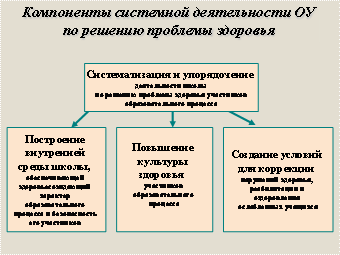     В современной педагогической науке КУЛЬТУРА ЗДОРОВЬЯ понимается как «интегративное личностное образование, являющееся выражением гармоничности, богатства и целостности личности и отражающего универсальность ее связей с окружающим миром и людьми, а также способность к творческой и активной жизнедеятельности» (В.А. Магин). 
    Культура здоровья школьника - это интегративное личностное качество, приобретаемое в результате освоения и принятия индивидом духовного опыта человечества в сфере сохранения и укрепления здоровья, ответственности за его совершенствование в течение всей жизни. 
    Деятельностной формой проявления культуры здоровья выступает понятие «здоровый образ жизни», который трактуется современными исследователями как: 
1) способ жизнедеятельности, обеспечивающий формирование, сохранение и укрепление здоровья, способствующий выполнению человеком социально-биологических, 
2) способ биологической и социальной адаптации человека в конкретных условиях жизни, 
3) способ его выживания в условиях современного кризиса (экономического, экологического, социального).
   Основными компонентами здорового образа жизни (деятельностного компонента культуры здоровья) называют: оптимальный двигательный режим; тренировка иммунитета и закаливание; рациональное питание; психофизиологическая регуляция; рациональная организация жизнедеятельности (рациональный режим жизни); отсутствие вредных привычек; валеологическое самообразование. 
   Программа “Здоровье ” основана на принципах природосообразного, личностно-ориентированного и деятельностного подходов к здоровьюсбережению в ОУ.Сроки реализации программы: с января 2014 года по декабрь 2018 года.Этапы реализации программы1. Ориентировочный (2014г.)     Обеспечение всех участников образовательного процесса необходимой информацией для формирования собственных стратегий и технологий, сохранение и укрепление здоровья, создание методологических и технологических оснований для моделирования различных видов деятельности, направленных на укрепление здоровья в образовательном учреждении, а также на изменение всего уклада школьной жизни с пользой для здоровья всех участников образовательного процесса.2.Основной этап (2015 -2017г.г.)   Переход образовательного учреждения в новое качественное состояние. Организация профилактической работы, формирование ориентации на здоровый образ жизни 3.Обобщающий (2018 г.)    Анализ достигнутых результатов и определение перспектив дальнейшей работы школы по данному направлению. Фиксация полученных результатов программы «Здоровье» и закрепление их в локальных нормативных актах общеобразовательного учрежденияУправление программой    Корректировка программы осуществляется управляющим советом общеобразовательного учреждения. Управление реализацией осуществляется директором и заместителем директора школы по УВР. Результаты контроля представляются ежегодно  общественности через публичные доклады ОУ.Ожидаемые конечные результаты реализации программы     Создание максимально благоприятных условий для формирования здоровьесберегающей среды в ОУ, которые позволят обеспечить:повышение успешности учащихся в образовательной деятельности;формирование у учащихся готовности к сохранению и укреплению здоровья;снижение заболеваемости и функциональной напряженности учащихся;повышение готовности педагогов к здоровьесозидающей деятельности;усовершенствованную организацию здорового и рационального питания в ОУ;наличие востребованного электронного банка ресурсов района и методических разработок в области обеспечения безопасности и  здоровьесозидающей деятельности ОУ;повышение уровней валеологической грамотности и обеспечения безопасной жизнедеятельности обучающихся и их родителей; осознанная потребность в здоровом образе жизни;сбережение здоровья и формирование культуры здорового образа жизни у всех участников образовательного процесса;улучшение физического и эмоционально-психологического состояния всех участников образовательного процесса;расширение сети спортивных секций и видов физкультурно-оздоровительной работы;рост спортивных  достижений обучающихся;повышение профессиональной компетенции педагогов и работников ОУ в сохранении и укреплении физического, нравственного, морального и социального здоровья обучающихся (воспитанников).ИНДИКАТОРЫ ИХ ДОСТИЖЕНИЯ:
- снижение заболеваемости учащихся на 10%;
- расширение спектра дополнительных образовательных услуг на 10% ежегодно;
- повышение степени удовлетворенности качеством образования в школе со стороны различных субъектов до 75%;
- снижение асоциальных случаев поведения школьников на 10%
- снижение показателей заболеваемости учащихся и педагогов школы. доля здоровья детей с первой группой здоровья в общем контингенте школьников не менее 10%;среднегодовой процент заболеваемости детей в общем контингенте детей, обучающихся и воспитываемых по программам начального образования в режиме 6-ти и более часов пребывания не более 50%.МЕТОДИКА ОЦЕНКИ ЭФФЕКТИВНОСТИ РЕАЛИЗАЦИИ ПРОГРАММЫОсновные результаты реализации программы  оцениваются в рамках мониторинговых процедур, предусматривающих выявление: динамики сезонных заболеваний; динамики школьного травматизма; утомляемости учащихся и т.п.
Инструментарий проведения контроля
- мониторинг результативности выполнения программы; 
-  степень участия учащихся ОУ в акциях по пропаганде ЗОЖ
- анализ статистических показателей и мониторинговых исследований 
- опросы учащихся, родителей, педагогов. 
- общественная оценка качества работы школы– анкетирование всех участников образовательного процесса;
- общественная оценка педагогического совета качества работы школы Критерии эффективности реализации целевой программы
Для образовательных учреждений:- количество  (динамика) чрезвычайных ситуаций в школе. - количество официальных физкультурно-оздоровительных и спортивных мероприятий, в которых принимает ОУ;- доля учащихся,  охваченных различными формами физкультурно-оздоровительной работы;- численность учащихся занимающихся в спортивных секциях по месту жительства.Для учащихся:- количество пропусков учебных занятий учащимися (воспитанниками), дней/уч-ся/год;- количество уроков физической культуры, пропущенных учащимися(воспитанниками) по освобождению, уроков/уч-ся/год;- доля учащихся, участвующих в дополнительном образовании;- доля учащихся, занимающихся в физкультурных и спортивных секциях, кружках по отношению к общему их количеству, - доля учащихся, получивших травмы, по отношению к общему их количеству,- количество (динамика) несчастных случаев в ОУ.Для педагогов:- доля педагогов, повысивших квалификацию в области обеспечения здоровья и безопасности учащихся, по отношению к общему их количеству, - доля педагогов, владеющих здоровьесозидющими технологиями  по отношению к общему их количеству;Социальный эффект от реализации программыВОЗМОЖНЫЕ СЛОЖНОСТИ РЕАЛИЗАЦИИ ПРОГРАММЫ И ПУТИ ИХ ПРЕОДОЛЕНИЯ  Основные мероприятия, направленные на реализацию программы «Здоровья»2.Обеспечение выполнения законодательства по охране здоровья.3. Разработка и внедрение системы оздоровления обучающихся в школе4. Подготовка и переподготовка педагогических и административных кадров по проблемам здоровья.5. Деятельность педагогического коллектива, направленная на совершенствование учебно-воспитательного процесса6. Организация воспитательной и физкультурно-оздоровительной работы7. Социально-психологическое сопровождение УВП8. Профилактика школьного травматизма9. Лечебные и оздоровительные процедуры10. Оздоровительная работа с педагогами11. Взаимосвязь с родителями, общественностью, информационное сопровождение12. Укрепление материально-технической базыФИНАНСИРОВАНИЕ ПРОГРАММЫИсточником финансирования деятельности Программы развития являются не только бюджетные, но и дополнительно привлеченные ресурсы (дополнительные платные услуги, спонсорская благотворительная помощь).План мониторинга программы «Здоровье»Анализ проведения урока с позиций здоровьесбереженияГигиенические условия в классе (кабинете): чистота, температура и свежесть воздуха, рациональность освещения класса и доски, наличие /отсутствие монотонных, неприятных звуковых раздражителей и т.п.Число видов учебной деятельности, используемых учителем. Нормой считается 4-7 видов за урок. Однообразность урока способствует утомлению школьников, частые смены одной деятельности на другую требуют от учащихся дополнительных адаптационных усилий. Это также способствует росту утомляемости.Средняя продолжительность и частота чередования различных видов учебной деятельности. Ориентировочная норма- 7-10 минут.Число использованных учителем видов преподавания: словесный, самостоятельная работа и др. Норма не менее трех за урок.Чередование видов преподавания не позже чем через 10-15 минут.6.	Использование методов, способствующих активизации инициативы и творческого самовыражения учащихся (свободная беседа, выбор действия, его способа, выбор приемов взаимодействия, свобода творчества и т.д.), (ученики в роли учителя, обучение действием, обсуждение в группах, ролевая игра, дискуссия, семинар, ученик как исследователь и др.).7. Длительность применения технических средств обучения в соответствии с гигиеническими нормами.8. Умение учителя использовать возможности показа видеоматериалов для инициирования дискуссии, обсуждения, привития интереса к познавательным программам.9. Позы учащихся и их чередование в зависимости от характера выполняемой работы. Учителям необходимо помнить, что нарушения осанки формируется как раз в школе.Физкультминутки и физкультпаузы, которые сегодня являются обязательной составной частью урока (норма - на 15-20 минут урока по 1 минуте из 3-х легких упражнений с 3-4 повторениями каждого).    Положительной оценки заслуживает включение в содержательную часть урока вопросов, связанных со здоровьем и здоровым образом жизни. Умение учителя выделить и подчеркнуть в большинстве тем вопросы, связанные со здоровьем, является одним из критериев его педагогического профессионализма.  Наличие у учащихся мотивации к учебной деятельности на уроке.Благоприятный психологический климат на уроке.  Умение учителя предупредить микроконфликты, грамотно их нейтрализовать без нарушения работы всего класса, обеспечивая профилактику «школьных неврозов».15. Преобладающее выражение лица учителя, к примеру, различные проявления доброжелательности и недоброжелательности, улыбчивости – угрюмости и т.п. Урок неполноценен, если на нем не было эмоционально-смысловых разрядок.   Итоговая плотность урока, количество времени, затраченного школьниками непосредственно на учебную работу. Рекомендуемые показатели - в диапазоне от 60% до 80%.   Момент наступления утомления учащихся и снижение их учебной активности. Определяется в ходе наблюдения за возрастанием двигательных и пассивных отвлечений школьников в процессе учебной работы Норма - не ранее чем за 5-10 минут до окончания урока.   Темп и особенности окончания урока К нежелательным показателям относятся:неоправданно быстрый темп заключительной части, ее    «скомканность»;отсутствие времени на вопросы учащихся;необходимость торопливой, практически без комментариев, записи домашнего задания.19. Интегральным показателем эффективности проведенного занятия можно считать состояние и вид учеников, выходящих с урока: на одном полюсе - спокойно-деловое, удовлетворенное, умеренно-возбужденное состояние школьников; на другом - утомленное, растерянное,  агрессивное, «взвинченное».1 ступень2 ступень3 ступеньВсего по школеОбщее количество обучающихся17271256Общее количество классов, в том числе общеобразовательного уровня.44         210Профильные классы-22Средняя наполняемость классов4,26,565,6Вид заболевания2011 год2012 год2013 годГастрит110Щитовидная железа977Ревматизм111Заболевания ЛОР--5Сколиоз131717Пиелонефрит115Сердечно-сосудистые заболевания101010Нарушение осанки141110Ожирение 2-й степени876Болезнь суставов--1Кариес322527Невроз110Вегето-сосудистая дистония763Авитоминоз11-Астма110Гипертония222Плоскостопие111Всего учащихсяВыявлено больныхНуждаются в обследованииГруппа здоровьяГруппа здоровьяГруппа здоровьяГруппа здоровьяФизкультурная группаФизкультурная группаФизкультурная группаФизкультурная группаВсего учащихсяВыявлено больныхНуждаются в обследовании1234Осн.Подгот.Спец.Освобо633923123211714310-95635201820182408-85635201620173408-8ПроблемыСпособы решенияНизкий уровень включенностипедагогического коллектива школы в работу по физическому воспитанию учащихся; недостаточная подготовленность учителей по вопросам охраны и укрепления здоровья школьниковПринятие педагогическимколлективом категории здоровья как профессиональной и личностной ценности. Повышение информированности и технологической грамотности учителя в вопросах здоровьесбереженияОтсутствие специфических критериев оценки деятельности педагогического и медицинского персонала школы по профилактике заболеваемости и укреплению здоровья учащихсяРазработка системы критериев и показателей качества медико-психолого-социально-педагогического сопровождения учащихсяНедостаточность материальной базы для создания необходимого, здоровьесберегающего пространства и стимулирования условий, обеспечивающих  физическое развитии школьниковРазвитие спортивной базы школы. Создание в рамках школы целостной здоровьесберегающей среды, охватывающей физический, психический, нравственный аспекты жизни школьникаСлабая психологическаяподготовка учителя; неадекватное восприятие и оценка результатовработы психолога со стороны педагоговПсихологическое сопровождение деятельности учителя, включающее консультирование по вопросаморганизации диагностики и мониторинга различных аспектов профессиональной деятельности педагогов; информирование учителей о результатах психологических исследований в школеОтсутствие методических рекомендаций и практического опыта по организации медико-социально- психолого-педагогического сопровождения учащихсяИзучение методических рекомендаций по организации медико-социально-психолого-педагогического сопровождения учащихся; разработка пакета диагностических методик и методических материалов по организации медико-социально-психолого-педагогического сопровождения учащихся в рамках предпрофильной подготовки и профильного обучения.ЗадачиУсловия решения поставленных задач. Создание службы медико-психолого-социально-педагогического сопровождения учащихся1. Разработка и реализация комплексной программы построения здоровьесберегающей среды школы. 2. Разработка системы физического воспитания, основанной на индивидуально-типологическом подходе. З.Валеологическое образование педагогов по программе здоровьесберегающей педагогики. 4. Сотрудничество школы и медицинских учреждений в решении проблемы реабилитации5..Повышение информированности и технологической грамотности учителя в вопросах здоровьесбережения2.Мониторинг динамики психофизического развития учащихся и условий для сохранения и развития здоровья школьников.1. Разработка системы критериев и показателей качества медико-психолого-социально-педагогической работы по реализации идей здоровьесбережения. 2. Организация мониторинга состояния здоровья школьников3. Внедрение технологий здоровьесбережения и создание здоровьесберегающей среды в школе1. Разработка и проведение мероприятий, которые уменьшают риск возникновения заболеваний и повреждений, тесно связанных с социальными аспектами жизни школьников (внедрение сбалансированного разнообразного питания; мероприятия по профилактике алкоголизма, наркомании и табакокурения и т.д.). 2.Пропаганда здорового образа жизни среди учащихся, их родителей, педагогов4. Разработка технологий медико-социально-психолого-педагогического сопровождения учащихся1. Обеспечение профилактики школьной и социальной дезадаптации детей. 2. Создание благоприятной психологической среды в образовательном учреждении. 3. Формирование у обучающихся и воспитанников способности к самоопределению и саморазвитию. 4.Профилактика и преодоление отклонений в психологическом здоровье учащихся (выявление условий, содействующих сохранению здоровья школьников)5. Создание системы медико-социально-психолого-педагогического сопровождение учащихся в ходе профильного обучения и предпрофильной подготовки1. Изучение потребностей учащихся и запросов их семей при организации профилей. 2. Разработка методики отбора в профильные классы разной направленности. 3. Создание психолого-педагогической поддержки школьников в период адаптации к новым условиям обучения в старшем звене. 4. Разработка пакета диагностических методик и методических материалов по организации психолого-педагогического сопровождения учащихся в рамках предпрофиля и профиля. Осуществление профориентации и профессионального самоопределения с учетом состояния здоровья и психофизических особенностей каждого ученикаНаправления Ценностные   установки Задачи формирования здорового и безопасного ОЖПланируемые результаты формирования               культуры здорового и безопасного ОЖ 1. Создание   здоровьесберегающей инфраструктуры образовательного учреждения. Ценность здоровья и здорового образа жизни.Усовершенствовать условия для сбережения здоровья учащихся в ОУ,Улучшение здоровьесозидающей среды в МБОУ «Домаховская СОШ».(В настоящее время все школьные помещения соответствуют санитарным и гигиеническим нормам, нормам пожарной безопасности, требованиям охраны здоровья и охраны труда обучающихся.) 2. Использование возможностей УМК «Школа России» в образовательном процессе и различных образовательных программ, имеющих здоровьесозидающий характерОтношение к здоровью детей как к главной ценности.Установка на безопасный, здоровый образ жизни.Формирование заинтересованного отношения детей к собственному здоровью.Обеспечение заинтересованного отношения педагогов и родителей к здоровью детей как к главной ценностиФормирование у учащихся ценностного отношения к здоровью своему и других людей.Формирование у учащихся элементарных представлений о физическом, нравственном, психическом и социальном здоровье человека.Формирование личного опыта здоровьесберегающей деятельности.Формирование представлений о роли физической культуры и спорта для здоровья человека, его жизни в целом.3. Рациональная организация учебной и внеучебной деятельности обучающихся.Сохранение и укрепление здоровья учащихся средствами рациональной организации их деятельности.Повышение эффективности учебного процесса.Снижение функционального напряжения и утомления детей. Создания условий для снятия перегрузки, нормального чередования труда и отдыха.Обеспечение возможности обучающихся осуществлять учебную и внеучебную деятельность  в соответствии с возрастными и индивидуальными возможностями.Организация образовательного процесса строится с учетом гигиенических норм и требований к организации и объёму учебной и внеучебной нагрузки (выполнение домашних заданий, занятия в кружках и спортивных секциях).
Применение в учебном процессе методов и методик обучения, адекватных возрастным возможностям и особенностям обучающихся. 
Строгое  соблюдение всех требований к использованию технических средств обучения, в том числе компьютеров и аудиовизуальных средств.
Педагогический коллектив учитывает в образовательной деятельности индивидуальные особенности развития учащихся: темп развития и темп деятельности.
Регулярное проведение дней Здоровья4. Организация физкультурно-оздоровительной работы Положительное отношение к двигательной активности и совершенствование физического состояния.Обеспечение рациональной организации двигательного режима обучающихся, нормального физического развития и двигательной подготовленности обучающихся всех возрастов.Повышение адаптивных возможностей организма.Сохранение и укрепление здоровья обучающихся.Формирование культуры здоровья.Полноценная и эффективная работа с обучающимися всех групп здоровья (на уроках физкультуры, в секциях)Рациональная и соответствующая организация уроков физической культуры и занятий активно-двигательного характера.Организация динамических перемен, физкультминуток на уроках, способствующих эмоциональной разгрузке и повышению двигательной активности.
Организация работы спортивных секций и создание условий для их эффективного функционирования. 
Регулярное проведение спортивно-оздоровительных мероприятий. 5. Реализация дополнительных образовательных программ Ценность здоровья и здорового образа жизниВключение учащихся в здоровьесозида- ющую деятельностьСоздание и реализация в школе дополнительных образовательных программ, направленных на формирование ценности здоровья и здорового образа жизни6. Просветительская работа с родителями (законными представителями). Здоровье детей – главная ценность семейного воспитанияВключение родителей (законных представителей) в здоровьесозидаю-щую и здоровье- укрепляющую деятельность школы.Сложившаяся (или складывающаяся) система работы с родителями (законными представителями) по вопросам охраны и укрепления здоровья детейОрганизация здорового питанияСохранение и укрепление здоровья учащихся средствами рациональной организации их питанияОрганизация здорового и рационального питанияКачественное и разнообразное питание Семинары и консультации для учителей по вопросам создания здоровьесозидающей образовательной  среды.Ценность здоровья и здорового образа жизниОрганизация и проведение семинаров и консультаций для учителей по вопросам создания здоровьесозидаю-щей образовательной  среды ОУ.Формирование валеологической компетентности у педагогов ОУ Для ОУ и родителей Совершенствование здоровьесберегающей образовательной среды ОУ.
 Развитие социального партнерства с целью оптимизации здоровьесозидающего пространства образовательного учреждения 
 Учет и реализация интересов основных субъектов образовательного процесса; повышение удовлетворенности родителей качеством предоставленных образовательных услуг Для учащихся Обеспечение образовательных запросов учащихся, имеющих особые образовательные потребности. 
 Изменение отношения к своему здоровью как к ценности. Для системы образования и для педагогического 
сообщества  Получение положительного тиражируемого  опыта, подлежащего передаче ОУ района   Для местного сообщества и государства,  Расширение и углубление валеологической составляющей  компонента образования Возможные сложности (риски) реализации Программы Пути их преодоления Формальный подход ОУ к реализации здоровьесозидающей деятельности Стимулирование деятельности ОУ в области здоровьесозидания и формирование установки на получение результатов деятельности  Возможно неприятие инновационных форм организации образовательного процесса на валеологической основе частью педагогов- Просветительская работа с педагогами.
- Обучение педагогов на курсах повышения квалификации.
- Методическая поддержка педагогов.  Недостаточность бюджетного финансированияПоиск дополнительных финансовых средств.
.№Программные мероприятияСрокиОтветственные1                            '                     21                            '                     231. Нормативно-правовое обеспечение1. Нормативно-правовое обеспечение1. Нормативно-правовое обеспечение1. Нормативно-правовое обеспечение1Разработка и внедрение комплексных карт развития ребенка, паспорта здоровья ученика, учителя, школы.2014-2015гг.Администрация школы2Отбор школьных программ для работы по оздоровлению детейПостоянноАдминистрация школы3Приведение школьного Положения о промежуточной аттестации учащихся в соответствие с современными требованиями охраны и укрепления здоровья детей2014 г.Администрация школы4Разработка критериев оценки результатов деятельности школы и ее работников по охране здоровья учащихся2014 г.Администрация школы5Заключение договора с ЦРБ на проведении лечебно-оздоровительной работы' в школе2014 г.Директор школы6Разработка Положения о школьном конкурсе «Самый здоровый класс»2014 г.Администрация школы1Выполнение норм СанПиН в процессе организации УВП. • Выявление уровня комфортности учащихся в образовательном процессе. • Соотношение дозировки письменной домашней работы и письменной классной работы. • Валеологический подход к организации урока и перемены. • Выполнение норм СанПиН при составлении школьного расписания. • Осуществление контроля учебной нагрузкой при организации учебно-воспитательного процессаПостоянноАдминистрация школы2Корректировка учебных планов и программПо мере необход.Администрация школы3Выполнение предложений Роспотребнадзора и Госпожарнадзора по улучшению санитарно-гигиенического и противопожарного состояния образовательного учрежденияПостоянноАдминистрация школы1Проведение исследования возможностей микросоциума в работе по укреплению здоровья обучающихся2014-2015Администрация школы2Изучение потребности семей, воспитывающих хронически больных детей, в помощи и поддержкеПостоянноАдминистрация школы3Изучение удовлетворенности качеством дополнительных образовательных услуг для школьников с особыми потребностямиПостоянноАдминистрация школы4Осуществление работы психолого-медико-педагогической комиссии (ПМПК), проводящей психолого-медико-педагогическую диагностику школьников и устанавливающей диагноз и определяющей адекватные условия воспитания, обучения, трудоустройстваПо мере необходим.Администрация школы5Введение в штатное расписание школы ставки психолога2014г.Администрация школы6Разработка и внедрение комплексов коррекционно-развивающих занятий, включая физкультминутки, упражнения для расслабления глаз, позвоночника, развития мелкой моторики рук, дыхания2014-2015Администрация школы7Проведение в школе утренней гимнастикиПостоянноКлассные руководители8Введение дополнительных каникулярных дней в феврале для учащихся 1-ого классаЕжегодноАдминистрация школы9Введение индивидуального «разгрузочного» дня для обучающихся с отклонениями в развитииПо мере необходим.Администрация школы10Обеспечение полноценного горячего питания с учетом состояния здоровья учащихсяПостоянноАдминистрация школы11Организация системы доступного разнообразного и качественного школьного питания детей.ПостоянноАдминистрация школы12Организация питьевого режима учащихся — обеспечение качественной водой для питья (установка фильтров)2014г.Администрация школы13Обеспечение преемственности (ДОУ «Колобок») в обучении, профилактике заболеваний и лечении детейПостоянноАдминистрация школы14Организация отдыха и оздоровления детей в летний периодПо мере необход.Администрация школы15Формирование школьного оздоровительного лагеря на принципах дифференцированного подхода и Введение индивидуального «разгрузочного» дня для обучающихся с отклонениями в развитии Обеспечение полноценного горячего питания с учетом состояния здоровья учащихся 2014г.Администрация школы1Прохождение курсовой подготовки учителя физической культурыПо мере необход.Администрация школы2Выявление, обобщение и распространение передового педагогического опыта работы с обучающимися, имеющими отклонения в здоровье.ПостоянноАдминистрация школы3Отбор оптимальных здоровьесберегающих педагогических технологий, способствующих повышению качества обучения, созданию благоприятной психологической атмосферы в образовательном процессе, сохранению и укреплению психического и физического здоровья.ПостоянноАдминистрация школы4Изучение, обобщение и внедрение опыта образовательных учреждений города и села, образовательных учреждений РФ по осуществлению здоровьесберегающего подхода в ходе УВП.ПостоянноАдминистрация школы5Организация научно-практическихконференций, семинаров по проблеме сохранения и укрепления здоровья обучающихсяПо мере необход.Заместитель директора по УВР6Организация устных журналов по проблемам здоровьесбережения в образовательном процессе для различных возрастных групп школьниковПо мере необход.Психологическая служба7Участие в районных научно-практических конференциях и семинарах по проблеме повышения качества обучения, сохранения и укрепления здоровья учащихсяПостоянноАдминистрация школы1Осуществление деятельности по преемственности детского сада и начальной школы; начальной и основной школы; основной и средней школыПостоянноАдминистрация школы2Проведение круглого стола с сотрудниками детского сада «Колобок» по проблемам преемственности между д/с и начальной школойЕжегодноАдминистрация школы3Комплектование классов с учетом состояния здоровья и развития детейПостоянноПМПК,администрация школы4Организация занятий (групповых и индивидуальных) по физической культуре с детьми, имеющими ограничения по группам злооовьяПостоянноАдминистрация школы5Организация обучения детей-инвалидовПостоянноАдминистрация школы6Организация факультативных курсов, часов здоровьяПостоянноАдминистрация школы7Использование здоровьесберегающихтехнологий в учебно-воспитательном процессеПостоянноАдминистрация школы8Разработка учебного плана с учетом третьего часа физкультуры2014 г.Администрация школы1Осуществление деятельности по преемственности детского сада и начальной школы; начальной и основной школы; основной и средней школыПостоянноАдминистрация школы2Проведение круглого стола с сотрудниками детского сада «Колобок» по проблемам преемственности между д/с и начальной школойЕжегодноАдминистрация школы3Комплектование классов с учетом состояния здоровья и развития детейПостоянноПМПК,администрация школы4Организация занятий (групповых и индивидуальных) по физической культуре с детьми, имеющими ограничения по группам здоровьяПостоянноАдминистрация школы5Организация обучения детей-инвалидовПостоянноАдминистрация школы6Организация факультативных курсов, часов здоровьяПостоянноАдминистрация школы7Использование здоровьесберегающих технологий в учебно-воспитательном процессеПостоянноАдминистрация школы8Разработка учебного плана с учетом третьего часа физкультуры2014 г.Администрация школы1Создание условий для самореализации детей в системе внеурочной деятельностиПостоянноАдминистрация школы2Организация школьных конкурсов, направленных на борьбу с вредными привычками детей и молодежи, профилактику наркомании, алкоголизма2014-2018 ггАдминистрация школы3Участие в реализации районной комплексной программы «О мерах противодействия распространению наркомании »ПостоянноАдминистрация школы4Вовлечение детей-инвалидов в систему дополнительного образования детейПостоянноАдминистрация школы5Проведение декады для детей с ограниченными возможностямиЕжегодноАдминистрация школы6Проведение Дней здоровьяСогласно плануАдминистрация школы7Организация лекций и бесед для учащихся с привлечением медицинских работниковПостоянноАдминистрация школы8Проведение спортивных соревнований и олимпиадПостоянноУчитель физической культуры9Участие в районных спортивных соревнованияхПостоянноУчитель физической культуры10Проведение традиционного спортивного праздника «А ну-ка, девушки!»ЕжегодноУчитель физической культуры11Проведение традиционного спортивного праздника «А ну-ка, парни!»ЕжегодноУчитель физической культуры12Проведение спортивного праздника «Мама, папа, я — спортивная семья!»ЕжегодноУчитель физической культуры13Проведение «Веселых стартов»ЕжегодноУчитель физической культуры14Организация работы спортивных секций ПостоянноУчитель физической культуры15Организация работы спортивных секций для обучающихся, имеющих недостаточное физическое развитиеПостоянноУчитель физической культуры16Организация занятий «Группы здоровья» для учителей и родителей с детьмиПостоянноАдминистрация школы17Проведение традиционной ученической конференции «Образование и здоровье»ЕжегодноСпециалисты Центра18Вовлечение учащихся в исследовательскую деятельность по вопросам здоровьесбереженияПостоянноЗам директора поУВР1Внедрение в практику работы ранней диагностики детей с целью профилактики школьной дезадаптацииПостоянноПсихолог Центра2Обеспечение помощи детям в адаптации вследствие нарушения здоровьяПостоянноПсихологическая служба района3Организация и проведение бесед для родителей ло теме «Психолого-педагогические основы воспитания детей в семье»По мере необходимостиПсихологическая служба района4Осуществление консультативной помощи семье по охране и укреплению здоровья учащихсяПостоянноАдминистрация школы5Диагностика адаптации к школе учащихся 1-ого классаЕжегодноПсихологическая служба района6Диагностика адаптации к средней школе учащихся 5-ого классаЕжегодноПсихологическая служба района7Диагностика адаптации к старшей школе учащихся 10-ого классаЕжегодноПсихологическая служба района8Коррекция психоэмоционального состояния учащихсяЕжегодноПсихологическая служба района9Оценка психологического климата школыСогласно плануПсихологическая службапяйомя10Оценка психологического климата урокаСогласно плануПсихологическая служба11Социально-психологическая помощь семьям, находящимся в социально опасном положенииПостоянноАдминистрация школы12Профилактика школьной и социальной дезадаптации у детей группы рискаПостоянноАдминистрация школы13Работа телефона доверияПостоянноПсихологическая служба района14Сотрудничество со службами социальной адаптации учащихсяПостоянноАдминистрация школы15Разработка и внедрение активных форм психолого-педагогического сопровождения, профилактики школьной и социальной дезадаптации учащихсяПостоянноПсихологическая служба района1Организация дежурства по школе и в столовой с привлечением всех сотрудников школыПостоянноАдминистрация школы2Инструктаж по технике безопасности с учащимися школы при проведении внеклассных и внешкольных мероприятийПостоянноКлассные руководители3Проведение классных часов и бесед по профилактике травматизма на темы: • «Как уберечься в толпе»; • «Терроризм — угроза обществу»; • «Сохранение жизни и здоровья в весенне-летний период»; • «Стройка — источник опасности для жизни и здоровья детей»; • «Осторожно! Гололед!»; • «Травмоопасные места в классе и в школе»; • «Мужество или неоправданный риск?»; • «Пожар в квартире»; • «Правила пользования электроприборами»Согласно плануКлассные руководители4Выполнение программы по обучению учащихся 1-9-х классов правилам дорожной безопасностиЕжемесячноКлассные руководители5Проведение традиционного Дня защиты детейЕжегодноЗаместитель директора по УВР6Проведение бесед медицинским персоналом школы по теме «Оказание первой медицинской помощи при переломах, ушибах, порезах, сотрясении мозга, поражении электрическим током»СогласноплануЗаместитель директора по УВР7Оформление и периодическое обновление школьного уголка профилактики травматизма среди учащихсяПостоянноЗаместитель директора по УВР8Проведение школьного конкурса «Безопасное колесо»ЕжегодноЗаместитель директора по УВР1Стоматологическая помощьПостоянноМедицинская служба ФАПа2ВитаминопрофилактикаПостоянноМедработники3Витаминизация готовых блюд в период проведения противоэпидемиологических мероприятийПо мере необходимостиАдминистрация школы4Прохождение обязательного медицинского обследования учащимися 1-11-х классов и педагогическими работниками школыЕжегодноадминистрация школы1.Поощрение работников, не болеющих в течение 3-х лет2014-2018 гг.Администрация школы2Проведение психолого-педагогических семинаров по проблемам «Ученик - учитель»ПостоянноПсихологическая служб района1Проведение общешкольной родительской конференции с повесткой дня «Выполнение устава школы участниками образовательного процесса»ЕжегодноАдминистрация школы2Вовлечение родителей в совместную деятельность по проведению каникул, традиционных школьных праздников и мероприятий, направленных на укрепление здоровья школьниковПостоянноАдминистрация школы, классные руководители3Выпуск ежемесячной газеты «Здоровый выбор»ЕжемесячноЗам.дир. поУВР4Оформление постоянно действующих стендов «Здоровое поколение XXIвека»ЕжемесячноЗам. дир по УВР.5Взаимодействие со СМИ района по вопросам сохранения и укрепления здоровья школьниковПостоянноАдминистрация школы1Приобретение оборудования для медицинского кабинета2015 г.Администрация школы2Приобретение спортивного оборудования и инвентаря, тренажеров нового поколения2014-2018 гг.Администрация района3Приобретение комплектов ростовой мебели2015-2016гг.Администрация школыКонтрольПоказателиОсуществление контроляСрокиКто контролируетОбразовательный процесс: урочная деятельность1.Пропуски уроков физкультурыОтметка в классном журналеЕжедневноУчитель физкультуры2.Успеваемость и качество выполнения программы, сдача экзаменовОтметка в специальной ведомости по классамВ конце каждого триместра Зам. директора по УВР3.Интерес и мотивация к урокам физкультурыАнализ динамики годовых показателей (5) у уч-ся одного и того же классаВ течение годаЗам. директора по УВРАнкетирование учащихсяВ течение года Учитель физкультуры 2.Образовательный процесс: внеурочная деятельность1.Посещение кружков спортивных секцийОтметка в журналеЕжедневноУчитель физкультуры2.Выполнение программы кружковой работыПроверка присутствия уч-ся в соответствии с отметкой в журнале Раз в четвертьЗам.директора по УВР.  3.Результаты участия в конкурсах, соревнованиях школьного, районного и областного уровня, их динамикаПроверка журналовВ конце у.г.Зам. директора по УВР 4.Привлечение новых обучающихся к занятиям в спортивных секцияхПо итоговым протоколам и приказамПо окончании проведенияУчитель физкультуры 5.Посещение учащимися массовых мероприятий спортивного характераПодсчет уч-ся, посещающих занятия с учетом Ф.И. по журналамВ сентябре + контроль в маеУчитель физкультуры По % участия от общего количества уч-сяПо окончании мероприятия в конце у. г.3.Состояние здоровья обучающихся1 .Пропуски уроков по болезни Отметка в классном журналеЕженедельноКлассный руководитель2.Наличие хронически больных детей По медицинским картам с определением динамикиВ конце годаЗам.директора по УВР3. Наличие детей, имеющих вредные привычки (курение, употребление алкоголя, наркотических средств)- Анонимное анкетирование- НаблюдениеВ начале у.г.Соц. педагог, мед.работник ФАПаУчет фактов по линии ОВДВ начале и конце учебного года - ежегодно Социальный педагог4.Состояние санитарно-гигиенических условий работы1. Соблюдение режима проветриванияНаблюдениеЕжедневноЗав. кабинетами2 Соблюдение норм освещения и отопления в помещениях гимназии Наблюдение1 раз в две неделиЗав. кабинетами3 Регулярная влажная уборка помещенийПри составлении расписанияЕжедневноЗам. директора по УВР4 Соответствие учебной нагрузки обучающихся максимально допустимой (не более)ЕженедельноЗам. директора по УВР Директор 5.Соблюдение обучающимися гигиенических норм и правил1 Мытье рук перед едойНаблюдениеЕжедневноКл.рук. 2 Наличие чистой одежды для занятий физкультуройНаблюдениеЕжедневнокл. рук.3 Наличие сменной обувиНаблюдение ЕжедневноДежурный класс, кл. рук.6.Эффективность реализации программы физкультурно-оздоровительной работы в целом1.Подведение промежуточных итогов2.Подведение общего итога работы по программеАнализМай.Май. Зам.директора по УВР